2 - $500 Bursary in Honour of Maria Santissima Del Monte Eligibility CriteriaWHO SHOULD APPLYTo be considered for the bursary, you must be:A member of the Canadian Italian Community;A Canadian citizen or permanent resident of Canada;A Grade 12 Hamilton, Ontario Secondary Student enrolled at HWCDSB or HWDSB Secondary Schools;Enrolled as a full-time student in the academic year 2022-2023 at an accredited post-secondary institution. Proof of acceptance will need to be sent to committee before award ceremony or earlier.  SELECTION CRITERIAThe decision to grant a bursary is based on the following criteria:High academic achievement,Financial Need (in personal reflection- section) Recognized contribution to the Italian community, andLetter of RecommendationsProvide a picture of yourself (head shot) to be included in the Festival Program in June and on our social media outlets.  SELECTION PROCESS The process for evaluating applicants and awarding bursary is as follows:STEP 1: Two Standard Selection Criteria:  All applicants are evaluated by judges based on the following two standard criteria:High Academic Achievement: This is based on your academic transcript and by testimony to your scholarly excellence. Contribution to the Community: This is based on information presented in Section D of your application form.Completed applicationSTEP 2: Decision Making: A panel of educators and festival committee volunteers will determine the successful candidate reviewing each package and discussion.  Confirmation of Bursary: with all conditions met, the bursary recipient will be officially advised by email of being the successful candidate. As a courtesy, applicants who are unsuccessful in the bursary program will also be notified by email.STEP 3:   Bursary Awards Ceremony: This ceremony is scheduled for Sunday June 26, 2022, at our Annual Festival, located at Our Lady of All Souls Church Parking Lot, 21 Barton Street West. All bursary recipients, their families, and friends are invited.  An applicant’s inability to attend the awards ceremony in person will not impact on his/her eligibility for a bursary.  A Special Presentation will occur on this day where the recipient will be recognized. Section A:  Personal Profile Section B: School/Program/Career ProfileSection C: Academic Achievement and Letter of Reference
Attach a scanned copy of your most recent Credit Counselling Report, Grade 12 semester 1 marks and Grade 12 semester 2 midterm marks.One Letter of Recommendation from a teacher (high school), guidance counsellor, principal or vice-principal who knows you well and can write about your academic accomplishments and other outstanding attributes. Ideally, this letter should be written on official letterhead. Section D: Contribution to Community
Describe occasions when you provided important volunteer service to your community, the role you performed, any leadership roles you held, the duration you were active in this particular activity, why you chose this volunteer activity, and the impact your contribution made. One page typed submission (personal reflection) plus one Letter of Recommendation from a member of the community confirming your contribution to the community.  
This letter should be written by someone outside your school but within your community. This person may be an employer, coordinator of volunteer community services, someone from the faith community, a member of the Italian community or a leader of an organization to which you belong. Ideally, this person should know you well enough to highlight and verify your community contribution.  This letter should have an official letterhead. Section E: Submitting Your Application and DocumentsSubmit your bursary application on-time by April 29th, 2022, by 4:00 pm deadline
Submitting your application by email to:      racalmutesecommunityhamilton@gmail.comSubject Line:  Submission for Festival Bursary 2022Submit your application by the deadline of April 29th, 2022, by 4:00 pmGood luck to all candidates!Please visit our website, www.racalmutesecommunityhamilton.com for an online version of bursary application and information of our cultural events and festival.  Thank you,Mr. Charlie Agro and Mrs. Jenny FrappaBursary ChairpersonsBursary in Honour of Maria Santissima Del MonteJune 2022 Cultural Bursary Award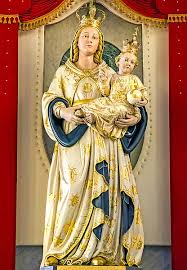 Comunità Racalmutese Maria SS Del Monte Inc.423 King Street West P.O Box 301Hamilton, ON L8P 4Y1Email: racalmutesecommunityhamiltom@gmail.comWebsite: www.racalmutesecommunityhamilton.com @racalmutesecommunityhamiltonTwitter: @hammariadelmontInstagram: @RacalmuteseHamilton2017Last Name/Family Name:Last Name/Family Name:First name:First name:Birthdate:  Year/Month/Day:Birthdate:  Year/Month/Day:Home Telephone Number:Home Telephone Number:Mobile Telephone Number:Mobile Telephone Number:Email Address:Email Address:Home Address:/Apt #:CityProvincePostal CodeCitizenship:  What is your current citizenship status?Citizenship:  What is your current citizenship status?Citizenship:  What is your current citizenship status?What region of Italy is your family from?What region of Italy is your family from?What region of Italy is your family from?Secondary School presently attending:  Contact Person (Principal/Vice-Principal)Future Post-Secondary School Plan (University/College/Trade School and Program):  